POST DOCTORAL FELLOWS  COCHIN UNIVERSITY OF SCIENCE AND TECHNOLOGY - KOCHI - 22COCHIN UNIVERSITY OF SCIENCE AND TECHNOLOGY - KOCHI - 22COCHIN UNIVERSITY OF SCIENCE AND TECHNOLOGY - KOCHI - 22कोच्चिन विज्ञान व प्रौद्योगिकी विश्वविद्यालय – कोच्चिन - 22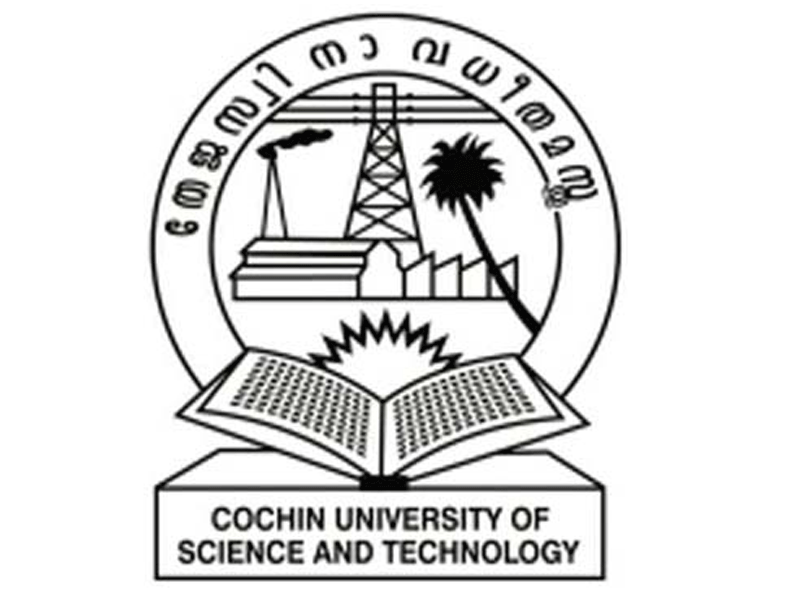               DEPARTMENT OF HINDI              DEPARTMENT OF HINDI       हिंदी विभागक्रम संख्याशोधार्थी का नामशोध निर्देशक का नामशोध का विषय1डॉ. प्रत्युषा एस नायरडॉ.के.वनजा हिंदी आत्मकथा साहित्य 2डॉ. षीना एम ए डॉ.के.वनजाहिन्दी कथा साहित्य में विभाजन 3डॉ. सुगीदा जी डॉ.के.वनजासमकालीन हिंदी कथासाहित्य में पारिस्थितिक स्त्रीवाद 4डॉ.संध्या एस डॉ. आर शशिधरन हिंदी का जीवनी साहित्य 5डॉ. रश्मी रवीन्द्रन डॉ. के. अजिता हिन्दी और मलयालम के बाल नाटकों का अध्ययन 